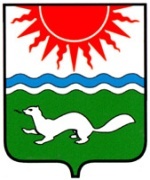 ДУМА СОСЬВИНСКОГО ГОРОДСКОГО ОКРУГАЧетвертый созыв Двадцать  девятое заседаниеРЕШЕНИЕот  14.04.2011 № 527					 		   р.п. СосьваО  внесении  изменений   в  решение Думы  Сосьвинского  городского  округа от 24.02.2011 года  № 498  «Об утверждении плана - графика  встреч  главы  Сосьвинского городского округа  с  населением на 2011 год»  	В целях  уточнения  плана – графика встреч  главы Сосьвинского  городского  округа  с  населением, в  соответствии с Уставом Сосьвинского городского округа, Регламентом Думы Сосьвинского городского округа,  Дума  Сосьвинского городского округа РЕШИЛА:	1.  Изложить  план -  график встреч  главы Сосьвинского  городского  округа с населением на 2011 год, утвержденный решение Думы Сосьвинского  городского округа от 24.02.2011 года № 498 в новой редакции (прилагается). 	2. Администрации  Сосьвинского городского округа в своей работе руководствоваться данным план - графиком  встреч главы Сосьвинского  городского  округа с населением на  2011 год.     3.  Опубликовать настоящее решение к газете «Сосьвинские вести».     4. Контроль, за исполнением настоящего решения оставляю за собой.Глава Сосьвинскогогородского округа				       		           А.Е. Рычков УТВЕРЖДЕНРешением Думы Сосьвинского городского округаот  14.04.2011 № 527ПЛАН-ГРАФИК встреч  главы Сосьвинского  городского  округас  населением на  2011  год.№ ппДата  и  время  проведения  мероприятия Место  проведения  мероприятияНаименование  мероприятия1.25 мая   2011г.с 16.00  до 17.30;20сентября 2011г.с 16.00  до 17.30;23  декабря 2011 г.с 16.00  до 17.30;п. Сосьваул. Балдина,  д.35 -  Районный  культурно-спортивный  комплекс (РКСК).Открытая  встреча  с  населением Главы   Сосьвинского  городского  округа,   Главы  администрации Сосьвинского  городского  округа, начальников управлений образования, культуры, здравоохранения, депутатов Думы.2.31 мая 2011г.16.00-17.30;27 сентября 2011г.16.00-17.30;21декабря2011г.16.00-17.30;п.  Восточный,пер. Парковый 1, здание Дома культуры.Открытая  встреча  с  населением Главы   Сосьвинского  городского  округа,   Главы  администрации Сосьвинского  городского  округа,  начальника территориального  управления, начальников управлений образования, культуры, здравоохранения, депутатов Думы.  3.12  мая 2011г.11.00-12.00;12октября 2011г.11.00-12.00;д. Маслова,   ул. здание клуба.Открытая  встреча  с  населением Главы   Сосьвинского  городского  округа, депутатов Думы.4.12 мая 2011г.13.00-14.00;12октября 2011г.13.00-14.00;п. Пасынок,здание клуба.Открытая  встреча  с  населением Главы   Сосьвинского  городского  округа,   депутатов Думы.5.27апреля 2011г.16.00-17.30;22сентября 2011г.16.00-17.30;6 декабря 2011г.16.00-17.30;с. Романово,здание  клубаОткрытая  встреча  с  населением Главы   Сосьвинского  городского  округа,   Главы  администрации Сосьвинского  городского  округа, начальников управлений образования, культуры, здравоохранения, депутатов Думы.   6.17 мая 2011г.16.00-17.30;5 октября 2011г.16.00-17.30;13декабря 2011г.16.00-17.30;с. Кошай,здание  Дома культурыОткрытая  встреча  с  населением Главы   Сосьвинского  городского  округа,   Главы  администрации Сосьвинского  городского  округа, начальников управлений образования, культуры, здравоохранения, депутатов Думы.   